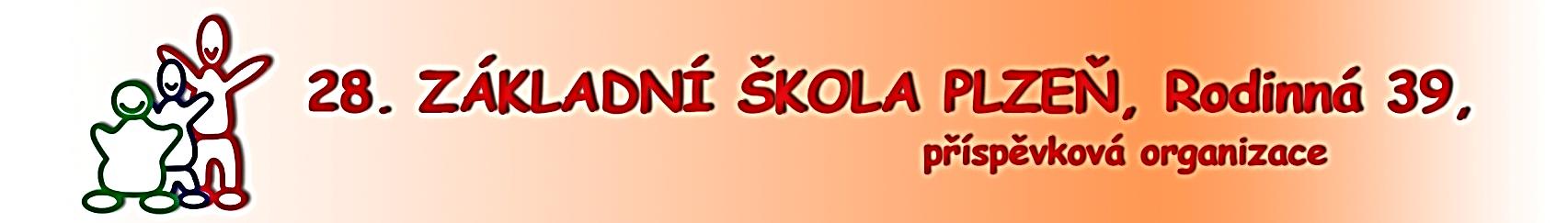 Rozvrh hodin oddělení ŠD šk. rok 2022/2023SněhulákPražákováMotýlHoudkováSluníčkoVladařováParaplataZemanováObláčekFilipčíkováHvězdičkaŠedivcováKvítekKolářováKapkaSinkulováPondělí6,00 – 8,0011,40 – 15,4012,35 – 16,0011,40 – 17,0011,40 – 16,406,30 – 8,0011,40 – 15,3012,35 – 16,0511,40 – 15,1512,35 – 14,00Úterý6,30 – 8,0011,40 – 16,4012,35 – 15,4511,40 – 15,456,00 – 8,0011,40 – 17,0011,40 – 16,0511,40 – 16,0512,35 – 15,3011,40 – 14,00Středa6,00 – 8,0012,35 – 16,4011,40 – 15,4512,35 – 15,4512,35 – 15,406,30 – 8,0011,40 – 17,0011,40 – 16,4012,35 – 15,3012,35 – 16,00Čtvrtek6,30 – 8,0011,40 – 15,4011,40 – 17,0012,35 – 16,406,00 – 8,0011,40 – 15,4011,40 – 16,0511,40 – 16,0512,35 – 15,5012,35 – 16,00Pátek11,40 – 16,406,00 – 8,0011,40 – 15,406,30 – 8,0011,40 – 15,4011,40 – 17,0012,35 – 15,35 12,35 – 15,4512,35 – 15,1512,35 – 16,00